Deimhnigh go bhfuil an méid seo a leanas iniata agat:An Roinn Forbartha Tuaithe agus PobailClár Feabhsúcháin Áitiúil 2024Maoiníonn an Roinn Forbartha Tuaithe agus Pobail (“an Roinn”) an Clár Feabhsaithe Áitiúil (LEP) a chuireann maoiniú ar fáil chun tacú le grúpaí pobail ar fud na hÉireann. Tacóidh an Clár Feabhsúcháin Áitiúil 2024 le grúpaí, go háirithe i gceantair faoi mhíbhuntáiste, le maoiniú chun deisiúcháin agus feabhsúcháin riachtanacha a dhéanamh ar a n-áiseanna, agus chun trealamh a cheannach le haghaidh úsáid an phobail. Tá an scéim deartha lena chinntiú go n-aithnítear agus go gcomhlíontar tosaíochtaí áitiúla, chun áiseanna pobail a fheabhsú agus a fheabhsú do chách. Tá sé á riar ag Coistí Forbartha Pobail Áitiúla (LCDC) i ngach ceantar Údaráis Áitiúil.    Ba cheart go mbainfeadh iarratais le ceann amháin nó níos mó de na príomhréimsí tosaíochta atá sainaitheanta i bPlean Áitiúil Eacnamaíoch agus Pobail (LECP) an LCDC le bheith incháilithe lena mbreithniú. TÉARMAÍ AGUS COINNÍOLLACHATacóidh an Clár Feabhsúcháin Áitiúil le grúpaí, go háirithe i gceantair faoi mhíbhuntáiste, chun deisiúcháin agus feabhsúcháin riachtanacha a dhéanamh ar a n-áiseanna agus trealamh a cheannach. Is scéim maoinithe caipitil í seo. Ní chuireann an scéim maoiniú ar fáil do phá nó d’fhostú foirne, ná do chostais reatha ‘oibriúcháin’ ar nós billí fóntais, etc. Caithfidh an ghníomhaíocht nó an tionscadal dul chun sochair an phobail áitiúil agus baint a bheith aige leis na príomhréimsí tosaíochta a aithníodh sa LECP. Caithfidh an t-eolas a sholáthraíonn an grúpa/eagraíocht iarrthóra a bheith cruinn agus iomlán. D’fhéadfadh dícháiliú agus/nó aisíocaíocht deontas ar bith a bheith mar thoradh ar fhaisnéis mhíchruinn nó neamhiomlán.Coinneofar go leictreonach an fhaisnéis go léir a chuirtear ar fáil maidir leis an iarratas ar dheontas. Coimeádann an Roinn an ceart liosta de na deontais go léir a bronnadh a fhoilsiú ar a suíomh gréasáin.Baineann an tAcht um Shaoráil Faisnéise le gach taifead atá i seilbh na Roinne agus Údaráis Áitiúla, lena n-áirítear iarratais a fuarthas agus aon chomhfhreagras breise a bhaineann leis an iarratas. Caithfidh an t-iarratas a bheith sínithe ag Cathaoirleach, Rúnaí nó Cisteoir na heagraíochta atá ag déanamh na haighneachta.Tá sé de fhreagracht ar gach eagraíocht a chinntiú go bhfuil nósanna imeachta agus polasaithe cearta i bhfeidhm aici, lena n-áirítear árachas cuí, nuair is cuí.Ní mór fianaise ar chaiteachas, admhálacha/sonraisc a choinneáil agus a sholáthar don LCDC, don Roinn Forbartha Tuaithe agus Pobail, don údarás áitiúil ábhartha nó d’aon ghníomhaire a ghníomhaíonn ar a son má iarrtar sin.Ní mór airgead deontais a chaitheamh agus a tharraingt anuas ón LCDC faoin 31ú Mí Dheireadh Fómhair 2024.  Ní mór ranníocaíocht na Roinne Forbartha Tuaithe agus Pobail a admháil go poiblí i ngach ábhar a bhaineann le cuspóir an deontais, comharthaíocht san áireamh.Go ginearálta, ní bhreithneofar aon iarratais tríú páirtí nó idirghabhálaí.Ba cheart d’iarratais tríd an bpost luach ceart na stampaí postais a úsáid agus dóthain ama a cheadú chun a chinntiú go seachadtar iad tráth nach déanaí ná an dáta deiridh 27ú Feabhra 2024. Ní bhreithneofar éilimh go bhfuil aon fhoirm iarratais caillte nó moillithe sa phost, mura bhfuil Deimhniú Postála Oifig an Phoist ag iarratasóirí mar thaca lena leithéid d’éilimh.D’fhéadfadh smachtbhannaí a bheith mar thoradh ar sháruithe ar théarmaí agus choinníollacha na scéime deontas, lena n-áirítear scaradh ó iarratais ar dheontais amach anseo.D’fhonn d’iarratas a phróiseáil b’fhéidir go mbeidh ar Comhairle Chontae na Gaillimhe sonraí pearsanta a bhailiú uait. Próiseálfar faisnéis den sórt sin de réir ráiteas príobháideachta an Údaráis Áitiúil atá ar fáil ar www.galway.ie Tabhair le do thoil cur síos gairid eagraíochtúil ar do ghrúpa/eagraíocht m.sh. struchtúr coiste, sceideal cruinnithe, legal status, i.e., Grúpa Pobail Neamhchorpraithe le mBunreacht, nó Grúpa/Eagraíocht Corpraithe le Meabhrán & Airteagail Chomhlachais agus clárú leis an Oifig um Chlárú Cuideachtaí, an Rialtóir Carthanas etc.An bhfuair tú maoiniú faoi aon scéimeanna deontais caipitil ó 2022 go dtí an dáta reatha - ie deontais ó Ranna Rialtais nó LEADER?    			FUAIR ☐  	NÍ BHFUAIR ☐   Má FUAIR, tabhair sonraí thíos le do thoilTabhair sonraí cruinne maidir leis an suíomh (comhordanáidí X-Y) le do thoil, áit a mbeidh an tionscadal atá beartaithe bunaithe:   Mura gcuirtear é seo i gcrích measfar d’iarratas a bheith neamhbhailí.Teastaíonn an fhaisnéis seo i bhFormáid ITM.  Taispeánfaidh an treoir shimplí, atá curtha ar fáil againn leis an bhfoirm seo, duit conas iad a aimsiú https://irish.gridreferencefinder.com/ . Cé mhéad maoinithe a bhfuil iarratas á dhéanamh agat air? Comhlánaigh A nó B.Tabhair faoi deara, le do thoil, go bhfuil uasdeontas de €5,000 socraithe ag LCDC Contae na Gaillimhe d’aon Ghrúpa/Eagraíocht (ní shárófar é seo ach amháin má léiríonn tionscadal leas forleathan nó breisluach do limistéar riaracháin an LCDC).   Small-Scale Capital Grant of €1,000 or less:Déanfaidh LCDC Contae na Gaillimhe timpeall 30% den chiste seo a imfhálú chun deontais bheaga chaipitil de €1,000 nó níos lú a sholáthar.   Tá sé I gceist go soláthróidh an maoiniú seo tacaíocht phraiticiúil I ndáiríre do ghrúpaí Pobail níos lú atá gníomhach ag leibhéal an phobail agus go gcuideoidh sé leo na háiseanna agus an trealamh a theastaíonn uathu chun tacú lena bpobal a bheith acu.   Tá sé dírithe ar líon níos mó díobh siúd a bhfuil acmhainní teoranta acu a chumasú roinnt maoinithe a fháil.     Déan cur síos ar an tionscadail chaipitil ar scála beag/ceannach an trealaimh atá beartaithe, agus leibhéal an ghá: Conas a chuirfidh an maoiniú seo ar chumas do ghrúpa pobail agus do choiste leanúint ar aghaidh ag soláthar seirbhísí luachmhar do na daoine I do cheantar, agus sa phróiseas neartú na naisc a cheanglaíonn pobail le chéile. Tabhair miondealú ar chaiteachas le haghaidh an tionscadail/treallamh a bhfuil maoiniú á lorg ina leith.  Cinntigh le do thoil go dtugann tú meastachán/luachan amháin do gach mír chaiteachais - fágfaidh easpa doiciméad tacaíochta d’iarratas neamhbhailíDeontas Caipitil ós cionn €1,000 Déan cur síos ar an tionscadail chaipitil/ceannach an trealaimh atá beartaithe, agus leibhéal an ghá: Sainaithin agus tabhair breac-chuntas ar na tosaíochtaí seo a leanas de chuid LCDC/LECP Chontae na Gaillimhe a chomhlíonfaidh do thionscadal molta, agus an líon measta daoine a bhainfidh leas as?   	Feabhas a chur ar áiseanna/seirbhísí a thacaíonn le ceantair faoi mhíbhuntáiste, le fócas ar leith ar dheisiúcháin agus bearta éifeachtúlachta fuinnimh chun costais oibriúcháin leanúnacha a laghdú (ba ceart d’áiseanna Pobail a suíomh a chros-seiceáil le hinnéacs díothachta Pobal Hasse atá ar fail ar - https://data.pobal.ie/portal/apps/experiencebuilder/experience/?id=3b0acba7eb694ffa85340a60f81d516c   	Rochtain agus cuimsiú a chur chun cinn do dhaoine faoi mhíchumas agus do ghrúpaí imeallaithe eile chun páirt a ghlacadh I ngníomhaíochtaí príomhshrutha Pobail (lena n-áirítear deisiúcháin ghaolmhara agus uasghráduithe ar thaitneamhachtaí/áiseanna a dhéanann na grúpaí seo a óstáil)  	Méadú a dhéanamh ar an raon deiseanna sóisialta agus fóillíochta do leanaí agus daoine óga (go háirithe neamh sport/neamh-iomaíoch), lena n-áirítear deisiúcháin ghaolmhara agus uasghráduithe ar áiseanna ábhartha mar chlubanna óige, caiféanna óige, agus spásanna sábhailte eile do dhaoine óga le haghaidh scíthe.     	Méadú a dhéanamh ar an raon deiseanna sóisialta agus fóillíochta do dhaoine fásta breacaosta, lena n-áirítear deisiúcháin ghaolmhara agus uasghráduithe ar shaoráidí ábhartha mar Sheideanna na bhFear, Spásanna Cruinnithe do Ghrúpaí Daoine Scothaosta, etc.    	Tacú le tionscnaimh sábháilteachta baile agus Pobail. Tabhair miondealú ar chaiteachas le haghaidh an tionscadail/treallamh a bhfuil maoiniú á lorg ina leith.  Cuir san áireamh, le do thoil, meastachán/luachan amháin ar chostas oibre nios lú ná €3,000 – agus trí mheastachán/luachán ar chostas oibre níos mó ná €3,000.  Fágfaidh easpa doiciméad tacaíochta d’iarratas neamhbhailíMá tá maoiniú le haghaidh tionscadal tógála nó athchóirithe, caithfidh an t-airgead a bheith caite agus tarraingthe anuas ón LCDC faoi 31 Mí na Samhain 2024:ADMHÁIL: DEARBHÚ:Thar ceann ár nGrúpa/ Eagraíocht, deimhním an méid seo a leanas: Dearbhaím go bhfuil an t-eolas atá tugtha ar an bhfoirm seo cruinn agus ceart chomh fada agus is eol dom. Deimhním go bhfuil Téarmaí agus Coinníollacha an Chlár Feabhsúcháin Áitiúil 2024 léite agam agus go dtuigim go hiomlán iad (féach leathanach 2 den fhoirm seo).Deimhním go bhfuil na Treoirlínte Iarratais don Clár Feabhsúcháin Áitiúil 2024 léite agam roimh an fhoirm seo a chomhlánú.Deimhním go bhfuil an t-iarratas ar dheontas seo curtha isteach ag glacadh leis agus ag cloí leis na Téarmaí agus Coinníollacha. Deimhním nach bhfuil an maoiniú ag an ngrúpa/eagraíocht iarrthóra chun tabhairt faoin obair/tionscadal gan an cúnamh deontais seo nó mar mhalairt air sin go n-éascóidh an deontas tionscadal níos mó nach mbeadh siad in ann a íoc murach é. Deimhním go bhfuil an grúpa/eagraíocht iarrthóra cáin-chomhlíontach (má cáin cláraithe).An Clár Feabhsúcháin Áitiúil 2024 Ciste Ginearálta - Foirm Iarratais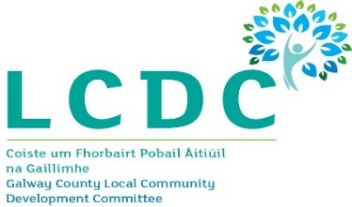 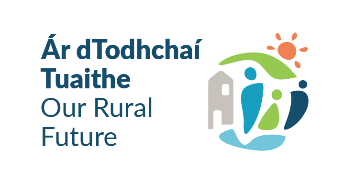 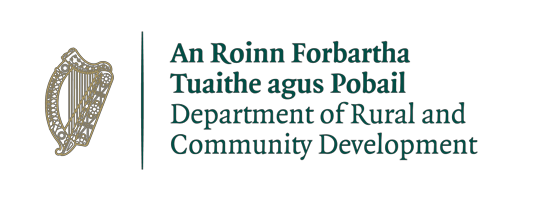 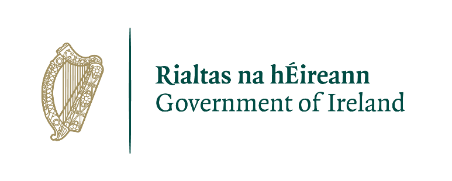 AINM AN GHRÚPA / NA hEAGRAÍOCHTA:    Foirm Iarratais agus í comhlánaithe agus sínithe Tá Cóip de Ráiteas Cuntas Bainc nó Comhar Creidmheasa cothrom le dáta                             Tá Cóip de Pholasaí Árachais Dliteanais Phoiblí Tá Meastachán amháin le haghaidh míreanna caiteachais níos lú ná €3,000 – 3 meastacháin le haghaidh míreanna caiteachais/tionscadal níos mó ná € 3,000 Tá ROINN 1:     MIONSONRAI DO GHRÚPA/EAGRAÍOCHTA  ROINN 1:     MIONSONRAI DO GHRÚPA/EAGRAÍOCHTA  ROINN 1:     MIONSONRAI DO GHRÚPA/EAGRAÍOCHTA  Ainm na hEagraíochta is iarratasóir:  Seoladh:Éirchód:Láithreán Gréasáin: Ainmneacha Teagmhála le haghaidh comhfhreagrais: (Tabhair beirt ainm le do thoil)An Ról sa Ghrúpa/san Eagraíocht? Uimhir Ghutháin:Ríomh-phost: An bhfuil d’Eagraíocht cláraithe leis an Líonra Rannpháirtíochta Poiblí (LRP)?  Mura bhfuil, smaoinigh ar chlárú leis an PPN.https://www.galwaycountyppn.ie/registration-form/ Tá   Uimh. Chlár. ______________  Níl Tá   Uimh. Chlár. ______________  Níl An bhliain a bunaíodh an grúpa / eagraíocht: Cad é cuspóir an ghrúpa/na heagraíochta?Uimhir Stádas Carthanúil (má bhaineann)Uimhir Thagartha Cánach (má bhaineann)Uimhir Rochtana Imréitigh Cánach (má bhaineann)Ainm na ScéimeEagraíocht maoinitheMéid a fuarthasCuspóir an Deontais An bhfuil d’eagraíocht cleamhnaithe nó ceangailte le haon comhlacht ábhartha áitiúil, réigiúnach nó náisiúnta?  Má TÁ, tabhair sonraí, le do thoil:Tá             Níl Tá             Níl An bhfaigheann tú bunchistiú ó aon eagraíocht áitiúil, réigiúnach nó náisiúnta?  Má FHAIGHEANN, tabhair sonraí, le do thoil: An líon ball ar Choiste an Ghrúpa: An líon oibrithe deonacha: An líon ball foirne a fhaigheann íocaíocht: Full-Time: Part-Time: An líon ball ar Choiste an Ghrúpa: An líon oibrithe deonacha: An líon ball foirne a fhaigheann íocaíocht: Full-Time: Part-Time: An líon ball ar Choiste an Ghrúpa: An líon oibrithe deonacha: An líon ball foirne a fhaigheann íocaíocht: Full-Time: Part-Time: Cá mhéad duine a dtugann d’eagraíocht tacaíocht dóibh?An ngearrtar táillí ballraíochta?Má ghearrtar, cén táille a ghearrtar?Gearrtar  Ní ghearrtar               € Gearrtar  Ní ghearrtar               € Conas a nascann d’eagraíocht le heagraíochtaí eile i do cheantar? ROINN 2:     SONRAI FAOIN TIONSCADAL AGUS IARRATAS CISTIUCHÁINDeontas Caipitil Mionscála de €1,000 nó níos lú (comhlánaigh Cuid A le do thoil)€Deontas Caipitil ós cionn €1,000 (comhlånaigh Cuid B le do thoil) €Mír(eanna) C(h)aiteachais:Méid€€€Caiteachas Iomlán: €Mír(eanna) C(h)aiteachais:Méid€€€€€Caiteachas Iomlán: €An costas páirteach nó iomlánach an tionscadail í an tsuim seo?  Más costas páirteach é, tabhair costas measta an tionscadal. Le bheith incháilithe do chistiú faoin gclár seo, caithfidh tú a lua cá dtiocfaidh tú ar aon easnamh cistithe.  Soláthair na sonraí seo thíos, le do thoil.Páirteach  _______Iomlán FoinseMéid€Cén uair a thosóidh do thionscadal?Cén uair a chríochnófar do thionscadal?An bhfuil na ceadanna ábhartha go léir i bhfeidhm (m.sh. pleanáil, toiliú i scríbhinn ó úinéir talún/maoine má bhaineann forbairt maoine le do thionscadal)? Neamhbhainte 	      Tá 		Níl  An bhfuil an tionscadal seo mar chuid d’fhorbairt chéimnithe, nasctha le (nó  maoinithe) ag scéimeanna eile a fheidhmíonn Ranna Rialtais nó an tÚdarás Áitiúil? Más IS EA, tabhair na mionsonraí le do thoil: Neamhbhainte 	      Tá 		Níl  ROINN 3:     ADMHÁIL AGUS DEARBHÚMá éiríonn leis an iarratas, luaigh le do thoil conas a mholann do Ghrúpa aitheantas poiblí a thabhairt don ranníocaíocht airgeadais ón Roinn / ó Chomhairle Contae na Gaillimhe / LCDC?Nóta: Ag brath ar an méid a bhfuiltear ag déanamh iarratais air, d’fhéadfadh sé seo a bheith chomh simplí le admháil ar fhógraí/comharthaí, nó in aon nuachtlitreacha atá á dtáirgeadh go háitiúil. Ainm (i mbloclitreacha):Síniú: An Post san Eagraíocht: Dáta: